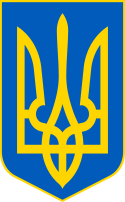 У К Р А Ї Н ААВАНГАРДІВСЬКА СЕЛИЩНА  РАДАОДЕСЬКОГО РАЙОНУ ОДЕСЬКОЇ ОБЛАСТІР І Ш Е Н Н Я    Розглянувши клопотання АТ «ДТЕК ОДЕСЬКІ ЕЛЕКТРОМЕРЕЖІ» (код ЄДРПОУ 00131713) та заяву гр. Класс Н.П. про надання дозволів на розроблення документацій із землеустрою, а також подані документи та обгрунтовуючі матеріали, враховуючи рекомендації Постійної комісії селищної ради з питань земельних відносин, природокористування, охорони пам’яток, історичного середовища та екологічної політики,  керуючись п. 34 ч. 1 ст.26 Закону України «Про місцеве самоврядування в Україні», ст.ст.12, 20, 40, 79ˡ, 81, 92, 116, 118, 120, 121, 122, 124, 134, пп б) п. 2 ст. 198, п. 24,                    пп 5) п. 27 розділу Х Земельного кодексу України, Закону України «Про оренду землі», ст. 19, 50 Закону України «Про землеустрій», Авангардівська селищна рада вирішила:1. Надати АТ «ДТЕК ОДЕСЬКІ ЕЛЕКТРОМЕРЕЖІ» дозвіл на розроблення проекту землеустрою щодо відведення земельних ділянок в оренду орієнтовною площею 0,0100 га терміном на 49 (сорок дев’ять) років з цільовим призначенням 14.02 - для розміщення, будівництва, експлуатації та обслуговування будівель і споруд об’єктів передачі електричної енергії, місце розташування яких: Одеська область, Одеський район, с. Нова Долина.2. Надати гр. Класс Наталі Петрівнідозвіл на розроблення проекту землеустрою щодо відведення земельної ділянки у власність орієнтовною площею 0,12 га з цільовим призначенням 1.05 - для індивідуального садівництва, місце розташування якої: Одеська область, Одеський район, Авангардівська територіальна громада (колишня Новодолинська сільська рада), СОГ «Лебідь», вул. Центральна, ділянка 48.3. Особам, вказаним в пунктах 1.-2. цього рішення, замовити у ліцензованій землевпорядній організації відповідну документацію із землеустрою, а по закінченню робіт із її розроблення та погодження відповідно до вимог чинного законодавства, подати її на затвердження до Авангардівської селищної ради. 4. Особам, вказаним в пунктах 1.-2. цього рішення, та землевпорядним організаціям під час розробки документації із землеустрою погодити межі№ 2422 -VІІІвід 08.12.2023 земельних ділянок з Авангардівською селищною радою, як із суміжним землевласником.У разі непогодження меж земельних ділянок та при порушенні цим прав Авангврдівської територіальної громади, Авангардівській селищній раді вжити передбачені чинним законодавством України заходи з відновлення порушених прав територіальної громади.5. Оплату за виконання робіт з розроблення документацій із землеустрою здійснити за рахунок осіб, вказаним в пунктах 1.-2. цього рішення.6. Контроль за виконанням рішення покласти на постійну комісію з питань земельних відносин, природокористування, охорони пам’яток, історичного середовища та екологічної політики.Селищний голова                                                               Сергій  ХРУСТОВСЬКИЙ№ 2422 -VІІІвід 08.12.2023 Про надання дозволу на розробку документації із землеустрою